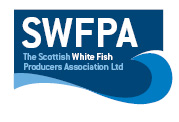 LONG LINE PositionsLong Line Position InfoSouth point  60 45,08N            North  point  60 53,95N                       000 24,03W                                 000 25,37WNorth point  60 52,94N            South point  60 47,16N                       000 14,52W                                000 02,29W Date04-07-2020Vessel Name & Reg NoSUFFOLK CHIEFTAIN LT372Skipper NameFRANCISCO ALVAREZ MIGUEZSkipper Email Addresssuffolkchieftain@satlink-mail.comSkipper Mobile No+33640049420